Addressing Dyslexia Toolkit - Professional Reflection and Planning Tool:  The Scottish Context This professional reflection and planning tool support opportunities to reflect on your knowledge and understanding of the areas highlighted within the Addressing Dyslexia toolkit and help you plan the next steps in your professional learning.Addressing Dyslexia Toolkit - Professional Reflection and Planning Tool:  The Scottish Context This professional reflection and planning tool support opportunities to reflect on your knowledge and understanding of the areas highlighted within the Addressing Dyslexia toolkit and help you plan the next steps in your professional learning.Addressing Dyslexia Toolkit - Professional Reflection and Planning Tool:  The Scottish Context This professional reflection and planning tool support opportunities to reflect on your knowledge and understanding of the areas highlighted within the Addressing Dyslexia toolkit and help you plan the next steps in your professional learning.Addressing Dyslexia Toolkit - Professional Reflection and Planning Tool:  The Scottish Context This professional reflection and planning tool support opportunities to reflect on your knowledge and understanding of the areas highlighted within the Addressing Dyslexia toolkit and help you plan the next steps in your professional learning.Addressing Dyslexia Toolkit - Professional Reflection and Planning Tool:  The Scottish Context This professional reflection and planning tool support opportunities to reflect on your knowledge and understanding of the areas highlighted within the Addressing Dyslexia toolkit and help you plan the next steps in your professional learning.Addressing Dyslexia Toolkit - Professional Reflection and Planning Tool:  The Scottish Context This professional reflection and planning tool support opportunities to reflect on your knowledge and understanding of the areas highlighted within the Addressing Dyslexia toolkit and help you plan the next steps in your professional learning.Addressing Dyslexia Toolkit - Professional Reflection and Planning Tool:  The Scottish Context This professional reflection and planning tool support opportunities to reflect on your knowledge and understanding of the areas highlighted within the Addressing Dyslexia toolkit and help you plan the next steps in your professional learning.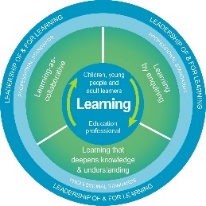 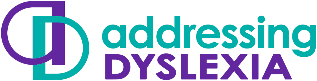 Name Establishment Date Date Toolbox Focus area Toolbox Focus area My reflections on this sectionMy reflections on this sectionMy reflections on this sectionMy next steps and priorities for my professional learning.My next steps and priorities for my professional learning.My next steps and priorities for my professional learning.My next steps and priorities for my professional learning.The Scottish ContextThe Scottish ContextSupporting LearnersSupporting LearnersMaking Sense – dyslexia review and programme Making Sense – dyslexia review and programme Reflective Prompts Next Steps and Priorities for my Professional Learning.How does my understanding of dyslexia and inclusion impact on the learners I support?How inclusive is my school community and how could we implement the Making Sense programme resources to support improvements? 